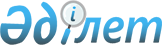 О внесении изменений в решение ХХVI сессии Улытауского районного маслихата от 25 декабря 2010 года N 302 "О районном бюджете на 2011–2013 годы"
					
			Утративший силу
			
			
		
					Решение XXXI сессии Улытауского районного маслихата Карагандинской области от 12 октября 2011 года N 365. Зарегистрировано Управлением юстиции Улытауского района Карагандинской области 31 октября 2011 года N 8-16-72. Прекратило свое действие в связи с истечением срока - (письмо Улытауского районного маслихата Карагандинской области от 4 июля 2012 года N 2-9/76)      Сноска. Прекратило свое действие в связи с истечением срока - (письмо Улытауского районного маслихата Карагандинской области от 04.07.2012 N 2-9/76).

      В соответствии с Бюджетным кодексом Республики Казахстан от 4 декабря 2008 года, Законом Республики Казахстан "О местном государственном управлении и самоуправлении в Республике Казахстан" от 23 января 2001 года и решением XXХIX сессии Карагандинского областного маслихата от 29 сентября 2011 года N 441 "О внесении изменений в решение ХХХ cессии Карагандинского областного маслихата от 13 декабря 2010 года N 359 "Об областном бюджете на 2011-2013 годы" (зарегистрировано в реестре государственной регистрации нормативных правовых актов за N 1898), районный маслихат РЕШИЛ:



      1. Внести в решение ХХVI сессии Улытауского районного маслихата от 25 декабря 2010 года N 302 "О районном бюджете на 2011 – 2013 годы" (зарегистрировано в реестре государственной регистрации нормативных правовых актов за N 8-16-68 и опубликовано в газеты "Ұлытау өңірі" от 30 декабря 2010 года в N 52 (5770)), решением XXVIII сессии Улытауского районного маслихата от 7 апреля 2011 N 324 "О внесении изменений и дополнений в решение ХХVI cессии Улытауского районного маслихата от 25 декабря 2010 года N 302 "О районном бюджете на 2011-2013 годы" (зарегистрировано в реестре государственной регистрации нормативных правовых актов за N 8-16-70 и опубликовано в газеты "Ұлытау өңірі" от 30 апреля 2011 года в N 16 (5786)), решением XXХ сессии Улытауского районного маслихата от 16 сентября 2011 N 351 "О внесении изменений в решение ХХVI cессии Улытауского районного маслихата от 25 декабря 2010 года N 302 "О районном бюджете на 2011-2013 годы" (зарегистрировано в реестре государственной регистрации нормативных правовых актов за N 8-16-71 и опубликовано в газеты "Ұлытау өңірі" от 1 октября 2011 года в N 38 (5808)) следующие изменения:



      1) в пункте 1:

      в подпункте 1):

      цифры "2585440" заменить цифрами "2580738";

      в пятом абзаце:

      цифры "265744" заменить цифрами "261042"; 

      в подпункте 2):

      цифры "2610567" заменить цифрами "2605865";



      2) в пункте 4:

      цифры "138902" заменить цифрами "134200";

      в подпункте 14):

      цифры "104702" заменить цифрами "100000";



      3) в пункте 7:

      в подпункте 3):

      цифры "4067" заменить цифрами "3620";



      4) Приложение 1, 5, 6 к указанному решению изложить в новой редакции согласно приложению 1, 2, 3 к настоящему решению.

      Сноска. Решение ХХVI сессии Улытауского районного маслихата от 25.12.2010 N 302 в РЦПИ не поступало.



      2. Настоящее решение вводится в действие с 1 января 2011 года.      Председатель сессии                        Т. Жалмурзин      Секретарь

      районного маслихата                        Т. Сейтжанов

Приложение 1

к решению ХХХІ сессии

Улытауского районного маслихата

от 12 октября 2011 года N 365Приложение 1

к решению ХХVІ сессии

Улытауского районного маслихата

от 25 декабря 2010 года N 302 

Бюджет района на 2011 год

Приложение 2

к решению ХХХІ сессии

Улытауского районного маслихата

от 12 октября 2011 года N 365Приложение 5

к решению ХХVІ сессии

Улытауского районного маслихата

от 25 декабря 2010 года N 302 

Расходы по бюджетным программам в населенных пунктах в составе районного бюджета

Приложение 3

к решению ХХХІ сессии

Улытауского районного маслихата

от 12 октября 2011 года N 365Приложение 6

к решению ХХVІ сессии

Улытауского районного маслихата

от 25 декабря 2010 года N 302 

Расходы аппараты акима поселков и сельских округов в составе районного бюджета      продолжение таблицы
					© 2012. РГП на ПХВ «Институт законодательства и правовой информации Республики Казахстан» Министерства юстиции Республики Казахстан
				КатегорияКатегорияКатегорияКатегорияКатегорияСумма (тыс. тенге)КлассКлассКлассКлассСумма (тыс. тенге)ПодклассПодклассПодклассСумма (тыс. тенге)СпецификаСпецификаСумма (тыс. тенге)123456І. ДОХОДЫ25807381Налоговые поступления231508001Подоходный налог369572Индивидуальный подоходный налог3695701Индивидуальный подоходный налог с доходов, облагаемых у источника выплаты3395802Индивидуальный подоходный налог с доходов, не облагаемых у источника выплаты297903Индивидуальный подоходный налог с физических лиц, осуществляющих деятельность по разовым талонам2003Социальный налог516561Социальный налог5165601Социальный налог5165604Налог на собственность22074601Налоги на имущество219770301Налог на имущество юридических лиц и индивидуальных предпринимателей219738102Налог на имущество физических лиц3223Земельный налог61201Земельный налог с физических лиц на земли сельскохозяйственного назначения902Земельный налог с физических лиц на земли населенных пунктов20903Земельный налог на земли промышленности, транспорта,связи,обороны и иного не сельскохозяйственного назначения1007Земельный налог с юридических лиц и индивидуальных предпринимателей, частных нотариусов и адвокатов на земли сельскохозяйственного назначения608Земельный налог с юридических лиц, индивидуальных предпринимателей, частных нотариусов и адвокатов на земли населенных пунктов3784Hалог на транспортные средства618501Hалог на транспортные средства с юридических лиц145002Hалог на транспортные средства с физических лиц47355Единый земельный налог296001Единый земельный налог296005Внутренние налоги на товары, работы и услуги181402Акцизы5096Бензин (за исключением авиационного) реализуемый юридическими и физическими лицами в розницу, а также используемый на собственные производственные нужды4997Дизельное топливо, реализуемое юридическими и физическими лицами в розницу, а также используемое на13Поступления за использование природных и других ресурсов1692003Плата за пользование водными ресурсами поверхностных источников15Плата за пользование земельными участками169204Сборы за ведение предпринимательской и профессиональной деятельности117001Сбор за государственную регистрацию индивидуальных9002Лицензионный сбор за право занятия отдельными видами деятельности1503Сбор за государственную регистрацию юридических лиц и учетную регистрацию филиалов и представительств, а также их перерегистрацию2605Сбор за государственную регистрацию залога движимого имущества и ипотеки судна или строящегося судна414Сбор за государственную регистрацию транспортных средств, а также их перерегистрацию1218Сбор за государственную регистрацию прав на недвижимое имущество и сделок с ним102308Обязательные платежи, взимаемые за совершение юридически значимых действий и (или) выдачу документов уполномоченными на то государственными органами или должностными лицами8671Государственная пошлина86702Государственная пошлина, взимаемая с подаваемых в суд исковых заявлений, заявлений особого искового производства, заявлений (жалоб) по делам особого производства, заявлений о вынесении судебного приказа, заявлений о выдаче дубликата исполнительного листа, заявлений о выдаче исполнительных листов на принудительное исполнение решений третейских (арбитражных) судов и иностранных судов, заявлений о повторной выдаче копий судебных актов, исполнительных листов и иных документов, за исключением государственной пошлины с подаваемых в суд исковых заявлений к государственным учреждениям25004Государственная пошлина, взимаемая за регистрацию актов гражданского состояния, а также за выдачу гражданам справок и повторных свидетельств о регистрации актов гражданского состояния и свидетельств в связи с изменением, дополнением и восстановлением записей актов гражданского состояния35005Государственная пошлина, взимаемая за оформление документов на право выезда за границу на постоянное место жительства и приглашение в Республику Казахстан лиц из других государств, а также за внесение изменений в эти документы18008Государственная пошлина, взимаемая за регистрацию места жительства6510Государственная пошлина, взимаемая за регистрацию и перерегистрацию каждой единицы гражданского, служебного оружия физических и юридических лиц (за исключением холодного охотничьего, сигнального, огнестрельного бесствольного, механических распылителей, аэрозольных и других устройств, снаряженных слезоточивыми или раздражающими веществами, пневматического оружия с дульной энергией312Государственная пошлина за выдачу разрешений на хранение или хранение и ношение, транспортировку, ввоз на территорию Республики Казахстан и вывоз из Республики Казахстан оружия и патронов к нему192Неналоговые поступления74601Доходы от государственной собственности3211Поступления части чистого дохода государственных предприятий2702Поступления части чистого дохода коммунальных государственных предприятий275Доходы от аренды имущества, находящегося в государственной собственности29404Доходы от аренды имущества, находящегося в коммунальной собственности29402Поступления от реализации товаров (работ, услуг) государственными учреждениями, финансируемыми из государственного бюджета601Поступления от реализации товаров (работ, услуг) государственными учреждениями, финансируемыми из государственного бюджета6002Поступления от реализации услуг, предоставляемых государственными учреждениями, финансируемыми из местного бюджета6004Штрафы, пеня, санкции, взыскания, налагаемые государственными учреждениями, финансируемыми из государственного бюджета, а также содержащимися и финансируемыми из бюджета (сметы расходов) Национального Банка Республики Казахстан981Штрафы, пеня, санкции, взыскания, налагаемые государственными учреждениями, финансируемыми из государственного бюджета, а также содержащимися и финансируемыми из бюджета (сметы расходов) Национального Банка Республики Казахстан, за исключением поступлений от организаций нефтяного сектора9805Административные штрафы, пени, санкции, взыскания, налагаемые местными государственными органами9814Прочие штрафы, пени, санкции, взыскания, налагаемые государственными учреждениями, финансируемыми из местного бюджета06Прочие неналоговые поступления2671Прочие неналоговые поступления26705Поступления дебиторской, депонентской задолженности государственных учреждений, финансируемых из местного бюджета07Возврат неиспользованных средств, ранее полученных из местного бюджета09Другие неналоговые поступления в местный бюджет2673Поступления от продажи основного капитала387003Продажа земли и нематериальных активов38701Продажа земли381201Поступления от продажи земельных участков38122Продажа нематериальных активов5802Плата за продажу права аренды земельных участков584Поступления трансфертов26104202Трансферты из вышестоящих органов государственного управления2610422Трансферты из областного бюджета26104201Целевые текущие трансферты12304202Целевые трансферты на развитие13800003Субвенции5Погашение бюджетных кредитов88401Погашение бюджетных кредитов8841Погашение бюджетных кредитов, выданных из государственного бюджета88413Погашение бюджетных кредитов, выданных из местного бюджета физическим лицам8847Поступления займов4382601Внутренние государственные займы438262Договоры займа4382603Займы, получаемые местным исполнительным органом района (города областного значения)43826Функциональная группаФункциональная группаФункциональная группаФункциональная группаФункциональная группаСумма (тыс. тенге)Функциональная подгруппаФункциональная подгруппаФункциональная подгруппаФункциональная подгруппаСумма (тыс. тенге)Администратор бюджетной программыАдминистратор бюджетной программыАдминистратор бюджетной программыСумма (тыс. тенге)ПрограммаПрограммаСумма (тыс. тенге)НаименованиеСумма (тыс. тенге)123456II. РАСХОДЫ26058651Государственные услуги общего характера26699001Представительные, исполнительные и другие органы, выполняющие общие функции государственного управления221905112Аппарат маслихата района (города областного значения)18469001Услуги по обеспечению деятельности маслихата района (города областного значения)17875002Создание информационных систем80003Капитальные расходы государственных органов514122Аппарат акима района (города областного значения)52430001Услуги по обеспечению деятельности акима района (города областного значения)48208002Создание информационных систем1430003Капитальные расходы государственных органов2792123Аппарат акима района в городе, города районного значения, поселка, аула (села), аульного (сельского) округа151006001Услуги по обеспечению деятельности акима района в городе, города районного значения, поселка, аула (села), аульного (сельского) округа146838022Капитальные расходы государственных органов416802Финансовая деятельность32338452Отдел финансов района (города областного значения)32338001Услуги по реализации государственной политики в области исполнения бюджета района (города областного значения) и управления коммунальной собственностью района (города областного значения)19134002Создание информационных систем003Проведение оценки имущества в целях налогообложения204011Учет, хранение, оценка и реализация имущества, поступившего в коммунальную собственность1300005Планирование и статистическая деятельность12747453Отдел экономики и бюджетного планирования района (города областного значения)12747001Услуги по реализации государственной политики в области формирования и развития экономической политики, системы государственного планирования и управления района (города областного значения)12747004Капитальные расходы государственных органов2Оборона641401Военные нужды5414122Аппарат акима района (города областного значения)5414005Мероприятия в рамках исполнения всеобщей воинской обязанности541402Организация работы по чрезвычайным ситуациям1000122Аппарат акима района (города областного значения)1000006Предупреждение и ликвидация чрезвычайных ситуаций масштаба района (города областного значения)10003Общественный порядок, безопасность, правовая, судебная, уголовно-исполнительная деятельность100001Правоохранительная деятельность1000458Отдел жилищно-коммунального хозяйства, пассажирского транспорта и автомобильных дорог района (города областного значения)1000021Обеспечение безопасности дорожного движения в населенных пунктах10004Образование112762401Дошкольное воспитание и обучение113415471Отдел образования, физической культуры и спорта района (города областного значения)113415003Обеспечение деятельности организаций дошкольного воспитания и обучения106315025Увеличение размера доплаты за квалификационную категорию учителям школ и воспитателям дошкольных организаций образования710002Начальное, основное среднее и общее среднее образование1000835471Отдел образования, физической культуры и спорта района (города областного значения)1000835004Общеобразовательное обучение973346005Дополнительное образование для детей и юношества2748909Прочие услуги в области образования13374471Отдел образования, физической культуры и спорта района (города областного значения)13374009Приобретение и доставка учебников, учебно-методических комплексов для государственных учреждений образования района (города областного значения)10198020Ежемесячные выплаты денежных средств опекунам (попечителям) на содержание ребенка сироты (детей-сирот), и ребенка (детей), оставшегося без попечения родителей3176472Отдел строительства, архитектуры и градостроительства района (города областного значения)037Строительство и реконструкция объектов образования5Здравоохранение9002Охрана здоровья населения900471Отдел образования, физической культуры и спорта района (города областного значения)900024Реализация мероприятий в рамках Государственной программы "Саламатты Қазақстан" на 2011-2015 годы9006Социальная помощь и социальное обеспечение11826302Социальная помощь100380451Отдел занятости и социальных программ района (города областного значения)100380002Программа занятости25223004Оказание социальной помощи на приобретение топлива специалистам здравоохранения, образования, социального обеспечения, культуры и спорта в сельской местности в соответствии с законодательством Республики Казахстан6230005Государственная адресная социальная помощь3111006Жилищная помощь1878007Социальная помощь отдельным категориям нуждающихся граждан по решениям местных представительных органов19421010Материальное обеспечение детей-инвалидов, воспитывающихся и обучающихся на дому551014Оказание социальной помощи нуждающимся гражданам на дому19921016Государственные пособия на детей до 18 лет13336017Обеспечение нуждающихся инвалидов обязательными гигиеническими средствами и предоставление услуг специалистами жестового языка, индивидуальными помощниками в соответствии с индивидуальной программой реабилитации инвалида3752023Обеспечение деятельности центров занятости695709Прочие услуги в области социальной помощи и социального обеспечения17883451Отдел занятости и социальных программ района (города областного значения)17883001Услуги по реализации государственной политики на местном уровне в области обеспечения занятости и реализации социальных программ для населения17278011Оплата услуг по зачислению, выплате и доставке пособий и других социальных выплат6057Жилищно-коммунальное хозяйство58987001Жилищное хозяйство260444472Отдел строительства, архитектуры и градостроительства района (города областного значения)260444003Строительство и (или) приобретение жилья государственного коммунального жилищного фонда121552004Развитие и обустройство инженерно-коммуникационной инфраструктуры38892018Развитие инженерно-коммуникационной инфраструктуры в рамках Программы занятости 202010000002Коммунальное хозяйство75518123Аппарат акима района в городе, города районного значения, поселка, аула (села), аульного (сельского) округа19818014Организация водоснабжения населенных пунктов19818472Отдел строительства, архитектуры и градостроительства района (города областного значения)55700005Развитие коммунального хозяйства13500006Развитие системы водоснабжения4220003Благоустройство населенных пунктов253908123Аппарат акима района в городе, города районного значения, поселка, аула (села), аульного (сельского) округа146969008Освещение улиц населенных пунктов51969009Обеспечение санитарии населенных пунктов501011Благоустройство и озеленение населенных пунктов94499458Отдел жилищно-коммунального хозяйства, пассажирского транспорта и автомобильных дорог района (города областного значения)106939015Освещение улиц населенных пунктов68949016Обеспечение санитарии населенных пунктов37990018Благоустройство и озеленение населенных пунктов8Культура, спорт, туризм и информационное пространство24187001Деятельность в области культуры153726455Отдел культуры и развития языков района (города областного значения)153726003Поддержка культурно-досуговой работы15372602Спорт10823471Отдел образования, физической культуры и спорта района (города областного значения)10823013Развитие массового спорта и национальных видов спорта7175014Проведение спортивных соревнований на районном (города областного значения) уровне662015Подготовка и участие членов сборных команд района (города областного значения) по различным видам спорта на областных спортивных соревнованиях298603Информационное пространство54060455Отдел культуры и развития языков района (города областного значения)20838006Функционирование районных (городских) библиотек20838456Отдел внутренней политики района (города областного значения)33222002Услуги по проведению государственной информационной политики через газеты и журналы 14022005Услуги по проведению государственной информационной политики через телерадиовещание1920009Прочие услуги по организации культуры, спорта, туризма и информационного пространства23261455Отдел культуры и развития языков района (города областного значения)4242001Услуги по реализации государственной политики на местном уровне в области развития языков и культуры4242010Капитальные расходы государственных органов456Отдел внутренней политики района (города областного значения)19019001Услуги по реализации государственной политики на местном уровне в области информации, укрепления государственности и формирования социального оптимизма граждан12449003Реализация региональных программ в сфере молодежной политики657010Сельское, водное, лесное, рыбное хозяйство, особо охраняемые природные территории, охрана окружающей среды и животного мира, земельные отношения7453701Сельское хозяйство16238453Отдел экономики и бюджетного планирования района (города областного значения)3090099Реализация мер социальной поддержки специалистов социальной сферы сельских населенных пунктов за счет целевого трансферта из республиканского бюджета3090474Отдел сельского хозяйства и ветеринарии района (города областного значения)13148001Услуги по реализации государственной политики на местном уровне в сфере сельского хозяйства и ветеринарии9348002Создание информационных систем007Организация отлова и уничтожения бродячих собак и кошек1000011Проведение ветеринарных мероприятий по энзоотическим болезням животных500012Проведение мероприятий по идентификации сельскохозяйственных животных 230002Водное хозяйство472Отдел строительства, архитектуры и градостроительства района (города областного значения)012Развитие системы водоснабжения06Земельные отношения12381463Отдел земельных отношений района (города областного значения)12381001Услуги по реализации государственной политики в области регулирования земельных отношений на территории района (города областного значения)8055004Организация работ по зонированию земель1826006Землеустройство, проводимое при установлении границ городов районного значения, районов в городе, поселков аулов (сел), аульных (сельских) округов2500008Капитальные расходы государственных органов09Прочие услуги в области сельского, водного, лесного, рыбного хозяйства, охраны окружающей среды и земельных отношений45918474Отдел сельского хозяйства и ветеринарии района (города областного значения)45918013Проведение противоэпизоотических мероприятий4591811Промышленность, архитектурная, градостроительная и строительная деятельность1634702Архитектурная, градостроительная и строительная деятельность16347472Отдел строительства, архитектуры и градостроительства района (города областного значения)16347001Услуги по реализации государственной политики в области строительства, архитектуры и градостроительства на местном уровне8127013Разработка схем градостроительного развития территории района, генеральных планов городов районного (областного) значения, поселков и иных сельских населенных пунктов8000015Капитальные расходы государственных органов22012Транспорт и коммуникации6814201Автомобильный транспорт68142123Аппарат акима района в городе, города районного значения, поселка, аула (села), аульного (сельского) округа45956013Обеспечение функционирования автомобильных дорог в городах районного значения, поселках, аулах (селах), аульных (сельских) округах45956458Отдел жилищно-коммунального хозяйства, пассажирского транспорта и автомобильных дорог района (города областного значения)22186023Обеспечение функционирования автомобильных дорог2218613Прочие2986303Поддержка предпринимательской деятельности и защита конкуренции8183469Отдел предпринимательства района (города областного значения)8183001Услуги по реализации государственной политики на местном уровне в области развития предпринимательства и промышленности 8129002Создание информационных систем5409Прочие20900451Отдел занятости и социальных программ района (города областного значения)780022Поддержка частного предпринимательства в рамках программы "Дорожная карта бизнеса - 2020"780452Отдел финансов района (города областного значения)3620012Резерв местного исполнительного органа района (города областного значения) 3620458Отдел жилищно-коммунального хозяйства, пассажирского транспорта и автомобильных дорог района (города областного значения)8285001Услуги по реализации государственной политики на местном уровне в области жилищно-коммунального хозяйства, пассажирского транспорта и автомобильных дорог 8285014Капитальные расходы государственных органов471Отдел образования, физической культуры и спорта района (города областного значения)8215001Услуги по обеспечению деятельности отдела образования821515Трансферты6482501Трансферты64825452Отдел финансов района (города областного значения)64825006Возврат неиспользованных (недоиспользованных) целевых трансфертов3485007Бюджетное изъятие61340III. Чистое бюджетное кредитование43826бюджетные кредиты4382607Жилищно-коммунальное хозяйство3430001Жилищное хозяйство34300472Отдел строительства, архитектуры и градостроительства района (города областного значения)34300003Строительство и (или) приобретение жилья государственного коммунального жилищного фонда3430010Сельское, водное, лесное, рыбное хозяйство, особо охраняемые природные территории, охрана окружающей среды и животного мира, земельные отношения952601Сельское хозяйство9526453Отдел экономики и бюджетного планирования района (города областного значения)9526006Бюджетные кредиты для реализации мер социальной поддержки специалистов социальной сферы сельских населенных пунктов9526погашение бюджетных кредитовIV. Сальдо по операциям с финансовыми активами141288Приобретение финансовых активов14128813Прочие1412889Прочие141288452Отдел финансов района (города областного значения)141288014Формирование или увеличение уставного капитала юридических лиц141288Доход от продаж государственных финансовых активовV. Дефицит (профицит) бюджет-175057VI. Финансирование дефицита (использование профицита) бюджета175057Поступление займов9526Погашение займов88416Погашение займов8841Погашение займов884452Отдел финансов района (города областного значения)8848Погашение долга местного исполнительного органа перед вышестоящим бюджетом884используемые остатки бюджетных средств166415NНаименованиеСумма (тыс. тенге)1231село Улытау3593072поселок Жезды3266713поселок Карсакпай1277234поселок Актас656775село Амангелды831546село Алгабас559157село Каракенгир962778село Егинды524299село Терсаккан5198110село Мибулак6473611село Борсенгир8481612село Сарысу9069813село Коскол7154014село Шенбер10263515село Жангелды106520ВСЕГО:1740079ВсегоУлытауский сельский округЖездинский поселковый округКарсакпайский поселковый округАктаский поселковый округАмангелдинский сельский округКаракенгирский сельский округШенберский сельский округВсего36374982061677992095111176206871847119556Обеспечение деятельности аппарата акима поселков и сельских округов1510069191170641016177019009114307418Организация водоснабжение населенных пунктов1981833055900050096817321781Освещение улиц населенных пунктов51969435567252557275771647833282Благоустройство и озеленение населенных пунктов944994857618480823327002780703786Обеспечение санитарии населенных пунктов501000011440118Обеспечение функционирования автомобильных дорог459561663419630001004163171Алгабаский сельский округЕгиндинский сельский округТерсакканский сельский округКосколский сельский округЖангелдинский сельский округМибулакский сельский округБорсенгирский сельский округСарысуский сельский округВсего197681336314051133332448916369125339242Обеспечение деятельности аппарата акима поселков и сельских округов9376770478278896176201060883098692Организация водоснабжение населенных пунктов00178699816043009440Освещение улиц населенных пунктов4747234242283159204024903020250Благоустройство и озеленение населенных пунктов10031421922803200270060200Обеспечение санитарии населенных пунктов0651802521100100Обеспечение функционирования автомобильных дорог55451100002501000